Элемент «MOODLE»для организации взаимодействия со студентами в режиме online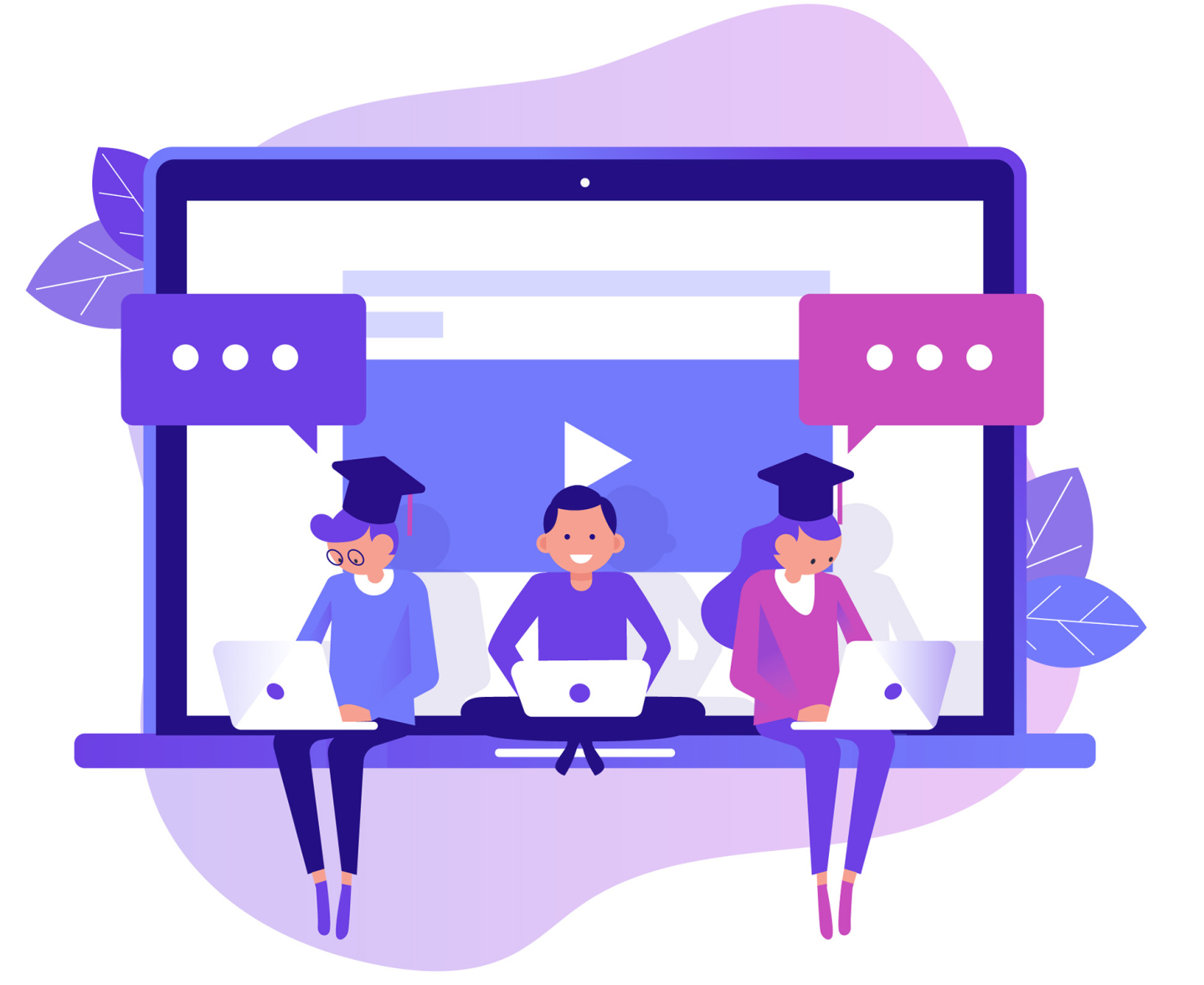 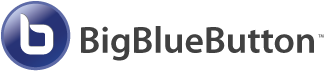 Руководство пользователя Данный элемент позволяет организовать взаимодействие со студентами в режиме онлайн (здесь и сейчас). С помощью элемента BigBlueButton можно создать т.н. виртуальную аудиторию, в которой студенты смогут видеть преподавателя, слышать его, отвечать на вопросы; в свою очередь и студента можно увидеть и услышать. В виртуальную комнату можно загрузить презентацию или текстовый документ, который будет доступен всем участникам, провести встроенный опрос, здесь имеется встроенный чат, в котором можно отвечать на вопросы в текстовом режиме.Данный элемент может быть использован для организации лекции, практического занятия, консультации.Обычно преподаватель назначает конкретное время, когда будет проходить занятие, в назначенное время преподаватель и студенты «заходят» в виртуальную комнату, кликнув по ссылке на Образовательном портале. Элемент BigBlueButton должен быть предварительно создан на портале.Для работы в виртуальной комнате очень важно правильно настроить все оборудование и программное обеспечение. Ничего дополнительно на компьютер устанавливать не нужно.Важно! Версия операционной системы должна быть Windows 7 или свежее.Браузер должен быть обновлен до последней версии. Рекомендуется использовать GoogleChrome или MozillaFirefox.Если у вас установлена операционная система windows 10, то проверьте параметры конфиденциальности микрофона в настройках операционной системы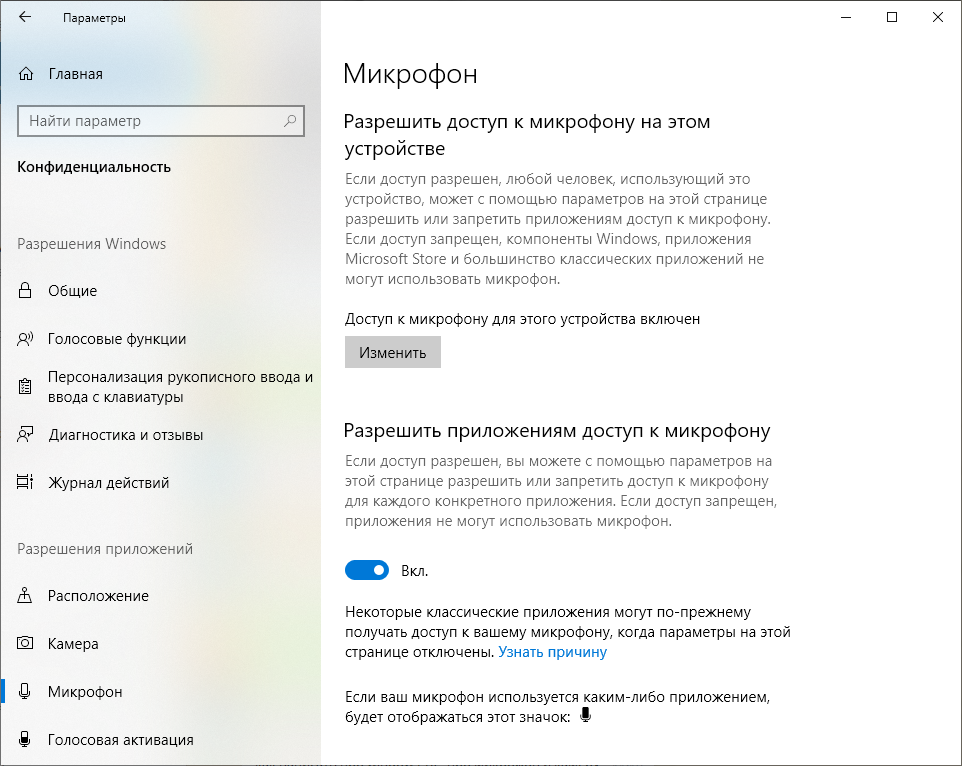 Параметры конфиденциальности камеры в настройках операционной системы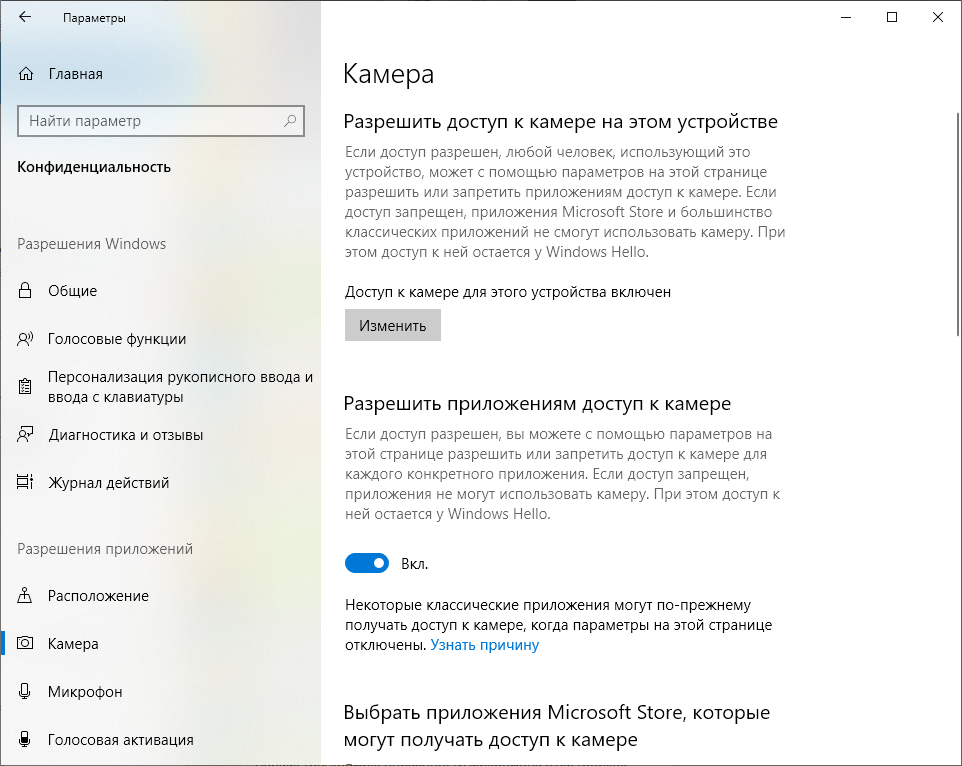 Данные параметры можно проверить в настройках системы.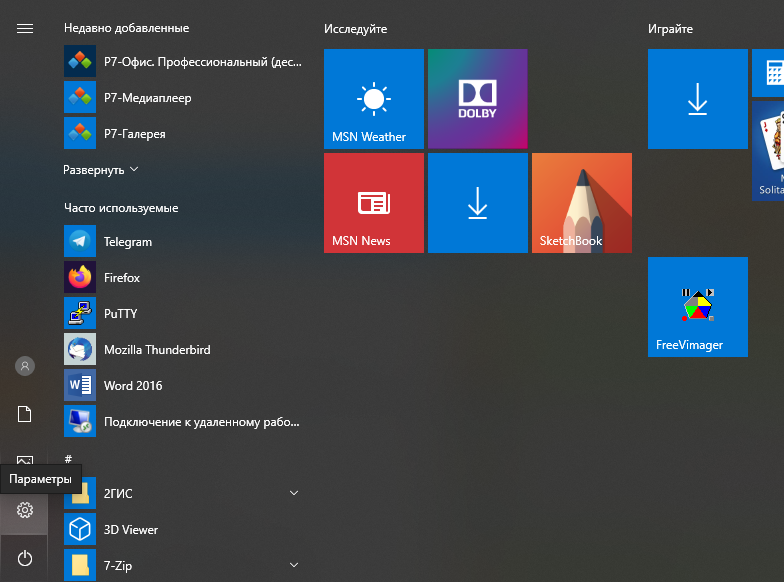 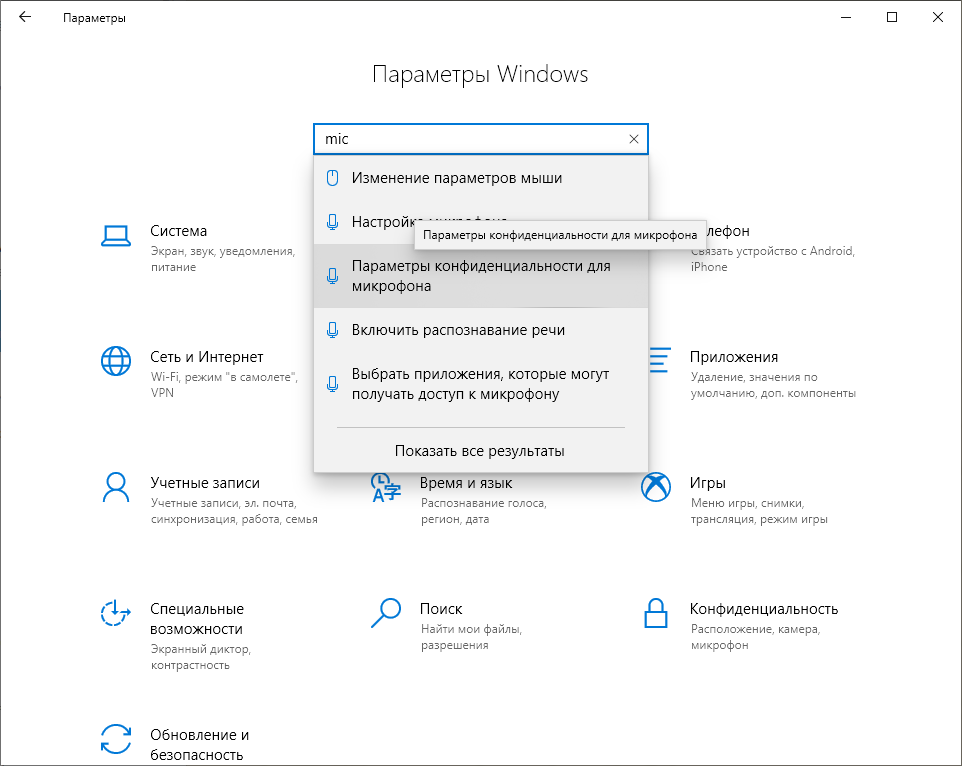 1. 	ВХОД В КОНФЕРЕНЦИЮ BIGBLUEBUTTON 1.1 Вход в конференцию (виртуальную комнату)Для входа необходимо нажать на портале элемент BigBlueButton. Он выглядит, как показано на рисунке. Называться элемент может по-разному в зависимости от типа занятия. Преподавателям рекомендовано подписывать в названии элемента дату проведения занятия.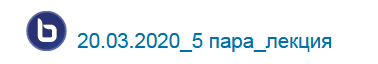 При входе в конференцию появляется диалоговое окно, где необходимо указать, как будет осуществляться вход – только для прослушивания или с возможностью участия в конференции с помощью микрофона и камеры.  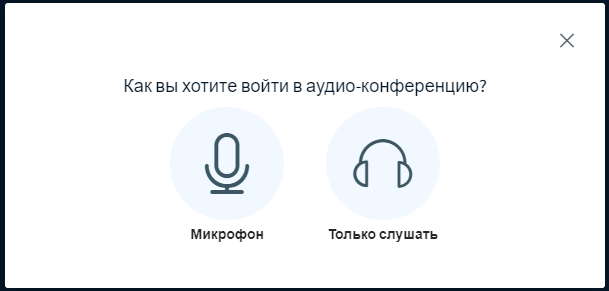 При выборе микрофона, браузер запросит разрешение на доступ к микрофону, где необходимо указать устройство захвата звука и подтвердить разрешение доступа к выбранному устройству (диалоговые окна могут отличаться в зависимости от используемого браузера).  Просто отвечайте «Да» на вопросы – Разрешить доступ к микрофону и камере? Далее последует тест звука. Нужно произнести несколько слов, если вы хорошо себя слышите, то выберите «Да», если нет, то следуйте инструкции системы.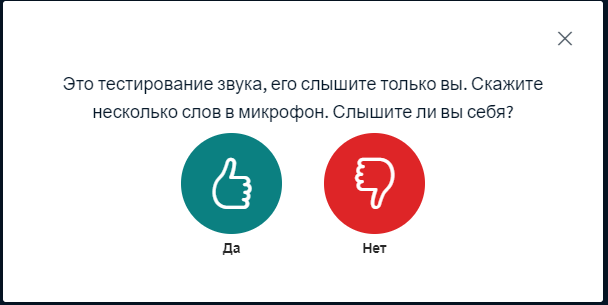 1.2. Интерфейс видеотрансляцииВ терминах BigBlueButton видеотрансляция называется собрание, поэтому не удивляйтесь  Окно собрания содержит: Кнопки: 1 – включение микрофона, 2 – трансляция с веб-камеры, Панели и окна: 3 – список участников, 4 – трансляция видеокамеры, 5 – окно презентации, 6 – окно чата.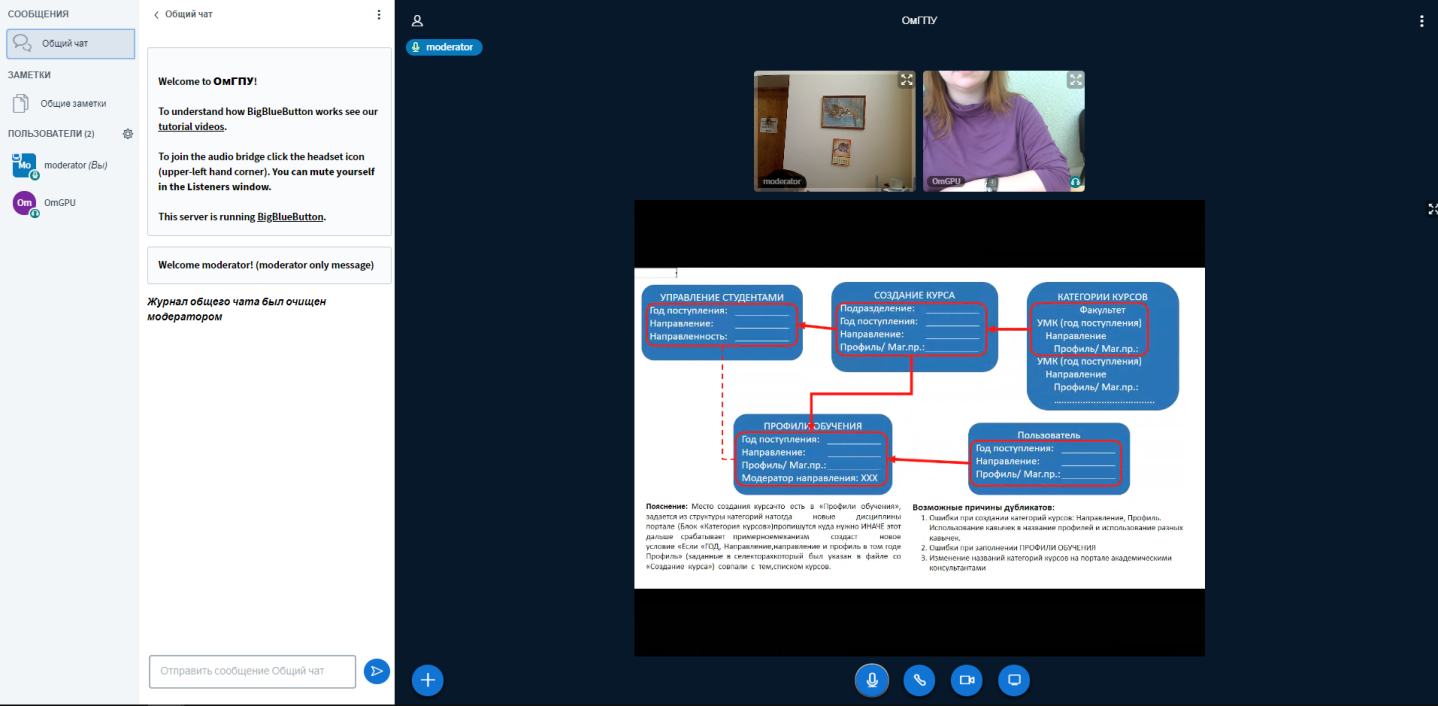 1.3. Управление микрофоном и камерой Управление микрофоном и камерой осуществляется (при наличии соответствующих прав) при помощи кнопок 1 и 2. Отключение микрофона осуществляется нажатием на кнопку 1, повторное включение может потребовать подтверждения разрешения на использование устройства. При включении камеры открывается окно настроек, в котором можно выбрать устройство – источник видеосигнала и задать разрешение передаваемого изображения. Кнопка «Начать трансляцию» запускает передачу видео в собрание, при этом все транслируемые камеры отображаются в окне 4. Отключение камеры осуществляется повторным нажатием на кнопку 2. 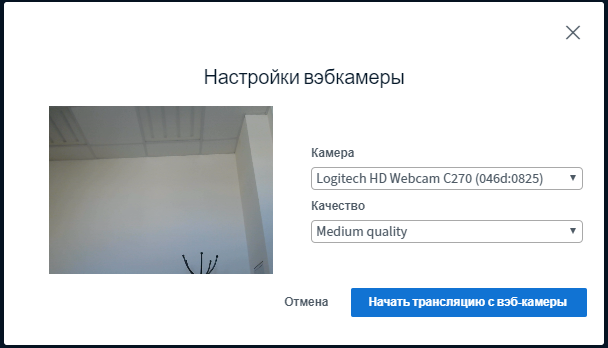 1.4. Чат Окно чата позволяет обмениваться мгновенными текстовыми сообщениями с участниками собрания. В нижней части окна располагается поле ввода сообщения и кнопка «Отправить». Окно чата можно сворачивать и разворачивать.1.5.  Общие заметкиТакже доступно окно «Общие заметки», которое позволяет вести текстовые записи в процессе занятия. Записи можно будет скачать по окончании в виде файла.1.6. Выступление на семинареЕсли на семинаре предполагается выступление студентов, то вам необходимо знать, как выразить ваше желание ответь. Для этого необходимо в своем статусе выбрать значок поднятой руки, это будет для преподавателя сигналом на передачу вам прав для загрузки презентации и выступления.Чтобы поднять руку, в списке пользователей щелкните мышкой на своей фамилии, выберите «Установить статус»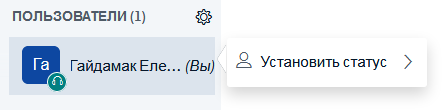 Затем выберите значок поднятой руки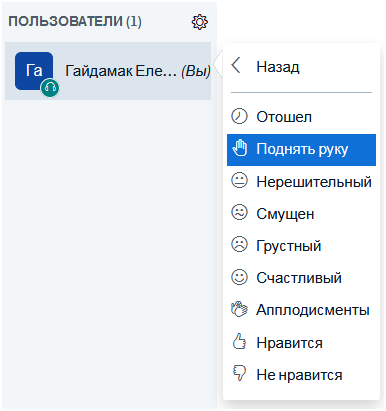 Иконка около вашей фамилии изменится.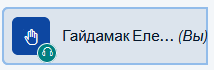 Если преподаватель передаст вам право выступать с презентацией, ваша иконка будет выглядеть следующим образом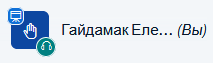 И у вас появится дополнительная опция по загрузке презентации: слева внизу значок плюса 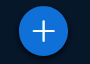 При нажатии на него выберите «Загрузить презентацию». Презентацию рекомендуется сохранить в pdf, чтобы избежать некорректного отображения элементов из-за разных версий MS Office.В открывшемся окне выберите нужный файл (1), загрузите его (2), нажмите «Закрыть».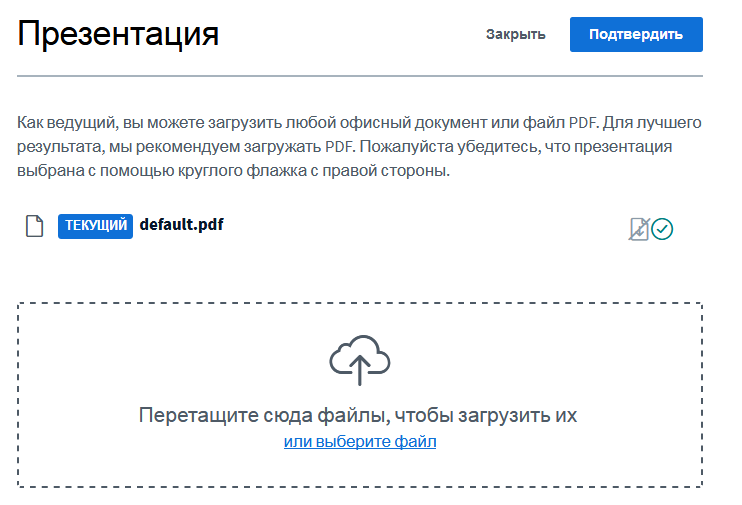 Когда файл загрузился, вам доступны дополнительные опции по работе с ним.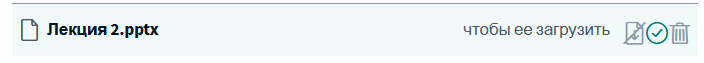 Кнопки справаЗначок листок со стрелкой - Разрешить/ запретить скачивание презентации (студенты смогут или нет скачать презентацию в процессе занятия)Значок мусорной корзины - Удалить презентациюЕсли вы все сделали правильно, то увидите загруженную презентацию.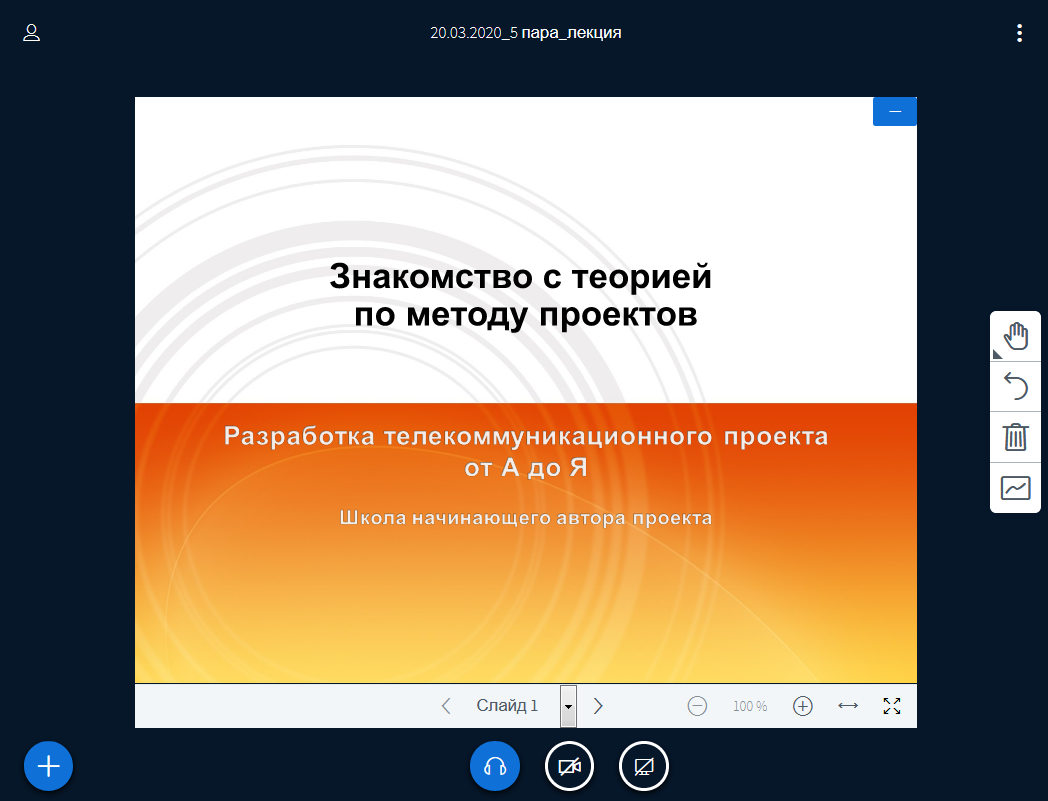 Теперь вы можете переключать слайды и вести доклад.1.7. Выход с видеотрансляцииСправа вверху находится значок «три точки», для выхода необходимо нажать этот значок и выбрать «Выход».